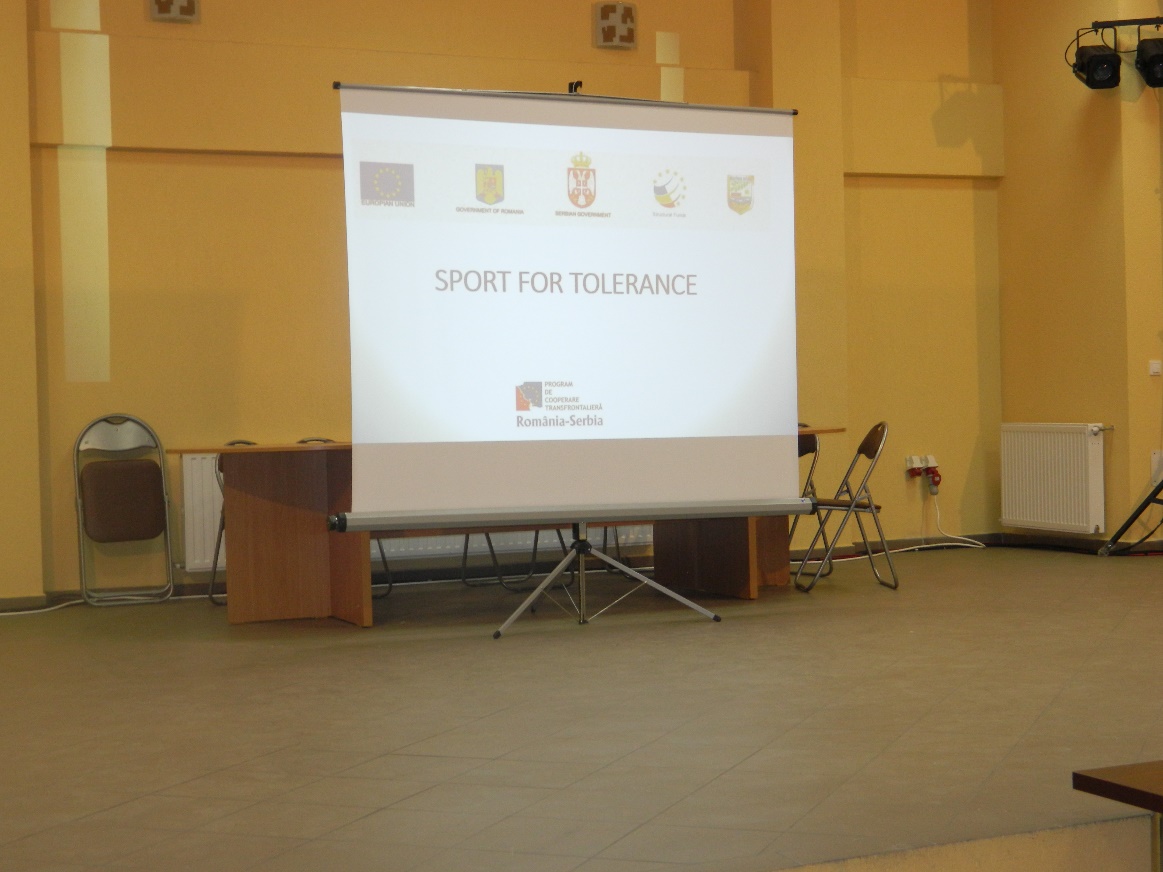 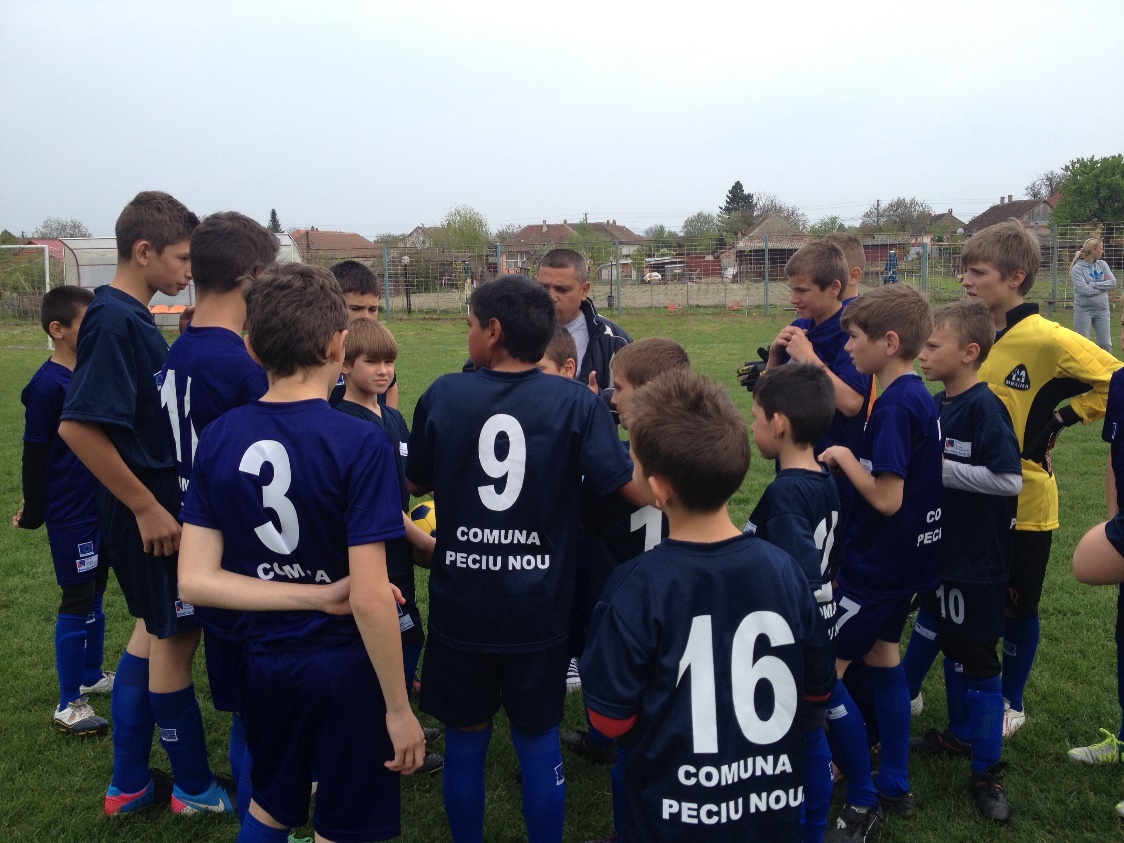 Project informationProject informationCALL FOR PROPOSALS2MIS-ETC:1357PRIORITY AXIS:3. Promoting “people to people” exchangesMEASURE:3.3 Increase educational, social cultural and sporting exchangesPROJECT TITLE:Sport for toleranceDURATION:11.05.2013 – 10.05.2014IPA FUNDS CONTRACTED:128.690,00TOTAL FUNDS CONTRACTED:151.400,00ABSORBTION RATE (%):71,08PROJECT OBJECTIVE(S):Strengthen people-to-people connections in the border region through the improvement of sport cooperation.Organizing football tournaments in the Romanian–Serbian border region, in order to improve the relations between youths in the cross-border communities.Creating conditions for developing of tolerance among youths in the border region.SHORT DESCRIPTION OF THE PROJECT:In order to enable socializing among youth involved in the project, a Football camp has been organized in Secanj (Serbia) and Peciu Nou (Romania). In order to present to the young people the importance of tolerance and non-violence behavior, in the elementary and high schools were organized seminars where the real sport’s values have been presented to the children, especially having in mind that not all children are interested in sport.DEGREE OF ACHIEVEMENT OF INDICATORS: RESULTS ACHIEVED, INCLUDING PHOTOS: 2 Sport clubs equippedCoaches and teachers trainedFootball school  organizedFootball tournamentSport’s values promoted in elementary and high schools on both sides of the borderPartnership informationCOUNTRYCOUNTY/DISTRICTBUDGET(EURO)CONTACT DETAILSLEAD PARTNER:Municipality of SečanjSerbiaMiddle Banat94.450,00Sečanj, Vozda Karadjordja 57Tel. +381-23-841-111PARTNER 2:Peciu Nou Town HallRomaniaTimis56.950,00Peciu Nou, No. 189Tel. 0256.414.500